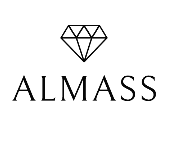 VALENTINE´S DAY LIMITED EDITIONPrava ljubav nikada ne vene, kao ni Almass ruža.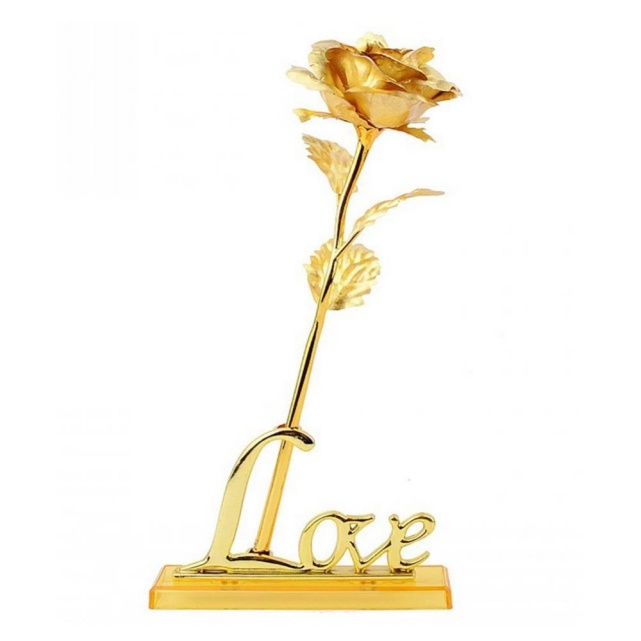 puna cijena: 8.000,00 knPOPUST: 10%cijena s popustom: 7.200,00 kn*ponuda vrijedi od 1. veljače do 28. veljače 2021.